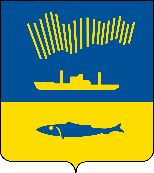 АДМИНИСТРАЦИЯ ГОРОДА МУРМАНСКАП О С Т А Н О В Л Е Н И Е                                                                                                                 №     В соответствии с Федеральным законом от 06.10.2003 № 131-ФЗ «Об общих принципах организации местного самоуправления в Российской Федерации», со статьей 160.1 Бюджетного кодекса Российской Федерации, приказом Министерства финансов Российской Федерации от 18.11.2022 № 172н «Об утверждении  общих требований к регламенту реализации полномочий администратора доходов бюджета по взысканию дебиторской задолженности по платежам в бюджет, пеням и штрафам по ним» и Уставом муниципального образования городской округ город-герой Мурманск п о с т а н о в л я ю:Внести в порядок осуществления органами местного самоуправления муниципального образования город Мурманск и (или) находящимися в их ведении казенными учреждениями бюджетных полномочий главных администраторов доходов бюджетов бюджетной системы Российской Федерации», утвержденный постановлением администрации города Мурманска от 04.08.2008 № 1137 (в ред. постановлений от 17.12.2008 № 2036,  от 13.07.2012 № 1599, от 04.03.2013 № 434, от 23.01.2017 № 120, от 14.03.2022 № 610) (далее – Порядок) следующие изменения:Дополнить Порядок пунктами 3.1 и 3.2 следующего содержания:«3.1. Администраторам доходов бюджета разработать и установить по согласованию с соответствующими главными администраторами доходов бюджета регламенты реализации полномочий администратора доходов бюджета по взысканию дебиторской задолженности по платежам в бюджет, пеням и штрафам по ним в соответствии с общими требованиями, установленными Министерством финансов Российской Федерации.3.2. Внесение изменений в регламент реализации полномочий администратора доходов бюджета по взысканию дебиторской задолженности по платежам в бюджет, пеням и штрафам по ним, установленный в соответствии с пунктом 3.1 настоящего постановления, признание его утратившим силу осуществляются администратором доходов бюджета по согласованию с соответствующим главным администратором доходов бюджета.».Отделу информационно-технического обеспечения и защиты информации администрации города Мурманска (Кузьмин А.Н.) разместить настоящее постановление на официальном сайте администрации города Мурманска в сети Интернет.Редакции газеты «Вечерний Мурманск» (Сирица Д.В.) опубликовать настоящее постановление.Настоящее постановление вступает в силу со дня официального опубликования.Контроль за выполнением настоящего постановления оставляю за собой.Глава администрации города Мурманска                               Ю.В. Сердечкин